I hypothesized that families who have a better relationship would spend more hours a day interacting with their child/children. In other words, self-ranking of family closeness/relationship would influence time spent together. Parent’s rank of their relationship with their child decreased 0.1940 units for every one unit increase in time spent with the ir child/children. Therefore, it appears that subjective relationship status and interacting time are inversely related. However, this finding is not significant (p = 0.58). The statistic is 0.007918, meaning that this model explains 0.7 percent of the variation in the dependent variable (interaction time). No relationship can be discerned between self-ranked family relationship and time spent interacting with the child/children. 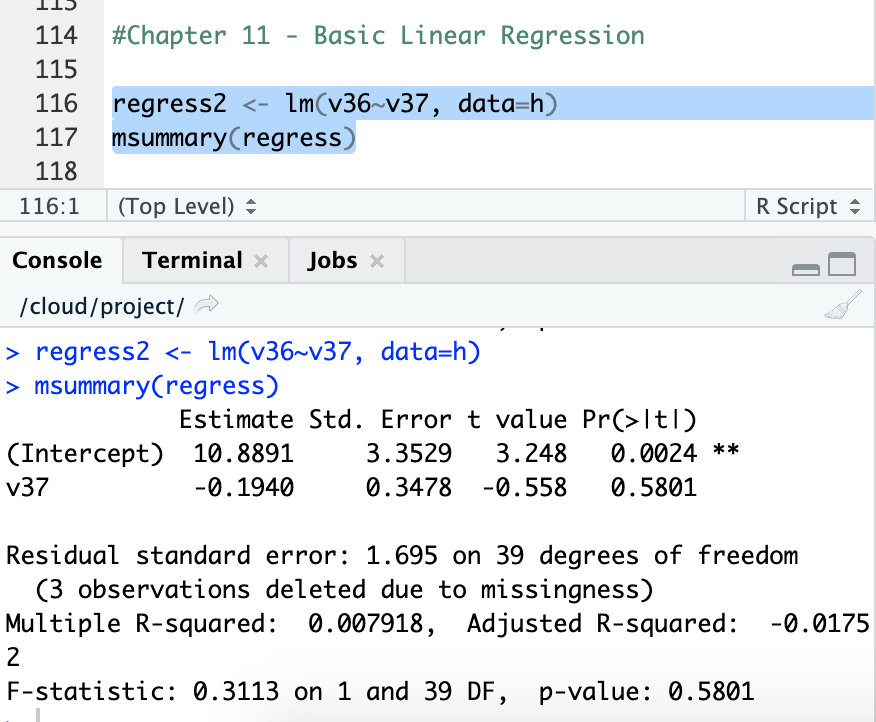 